                                  Team Around the Family (TAF) Template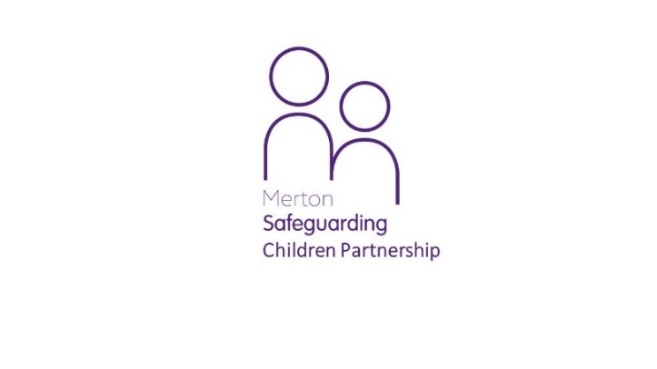 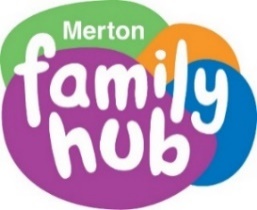 For guidance on chairing a Team Around the Family meeting please visit Team Around the Family Guidance (mertonscp.org.uk)Date of TAFDate of previous TAFName of Lead PractitionerFamily NeedsAgenda Signing below confirms consent for the information shared during this Team Around the Family Meeting to be stored and shared as detailed above.Family Plan 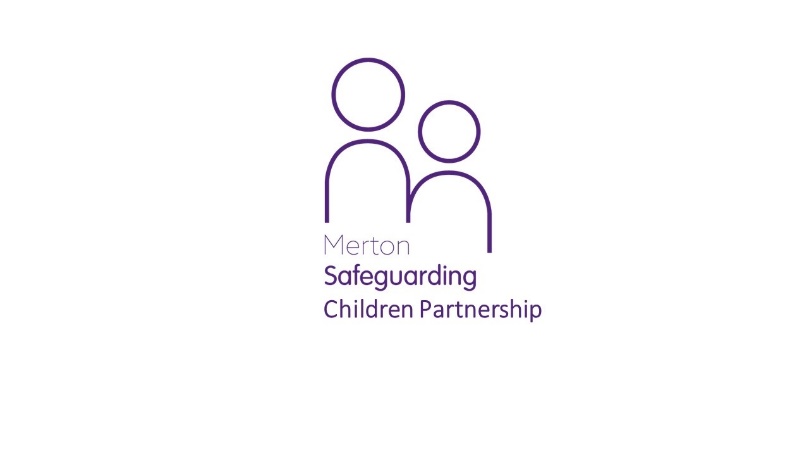 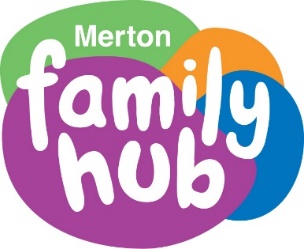 Name of child/ YPDate of birthDoes the child/YP have a disability?Name of schoolAttendeesAttendeesAttendeesAttendeesNameAgencyContact DetailsFamily member working withApologiesApologiesApologiesApologiesNameAgencyContact DetailsReport/update provided - Y/NPersonal Data I understand that receiving Early Help is voluntary, and the information shared during this Team Around the Family Meeting (and recorded on this form) may be shared with the London Borough of Merton Local Authority as well as other services where considered necessary. This may involve the sharing of my information with one or more of the following professionals / agencies so that they can help to plan and provide support for me and my family:         Education Providers e.g. nurseries, schools and colleges;          London Borough of Merton Childrens services;          Health / Counselling services          Housing Providers;          Local Job Centres;          Victim Support;          Voluntary and Community Sector Bodies. I understand that my information will be stored safely as per the General Data Protection Regulation.  For further details on how we use your information, please refer to our Privacy Notice, which can be found on the London Borough of Merton’s website, or speak to your Lead practitioner.  Merton’s Priority OutcomesSupporting Families OutcomesPresenting NeedsHealth Improved mental and physical health Parents/carers and children with a range of health needs  ☐Health Promoting recovery and reducing harm from substance misuse Parents/carers or children with a problem with alcohol or drugs☐Stay Safe Children safe from abuse and exploitation Children experiencing or at risk of exploitation or abuse (emotional/physical/sexual/neglect)☐Stay Safe Crime prevention and tackling crime Parents/carers or children involved in crime or antisocial behaviour☐Stay Safe Safe from domestic abuse Families affected by domestic abuse ☐Stay Safe Improve family relationshipsFamilies affected by parent conflict or children being abusive within the home☐Enjoy and Achieve Getting a good education Children who have not been attending school regularly / children whose special educational needs are not being met☐Enjoy and Achieve Good early years development Expectant or new parents/carers who require additional or specialist support with their babies or pre-schoolers☐Being Independent Financial stability Families experiencing or at risk of worklessness and financial difficulties☐Being Independent Secure housing Families experiencing or at risk of homelessness☐Welcome and introductionsWelcome and introductionsPlease ensure the child and family know everyone present and what their role is (this should be explained in simple language, not complicated job titles).  Update on anyone who was invited but could not attendPurpose of the meetingPurpose of the meetingPlease ensure the child, family and professionals are aware of the purpose of the meeting. Example: ‘we are meeting today as a team of family members and practitioners with the expectation of supporting this family in the best way possible. We are here to discuss what needs the family have, what can be done to support them and create a whole family plan that we all agree upon’Purpose of the meetingPurpose of the meetingGround rulesGround rulesAlways discuss confidentiality and information sharing. Be clear that everyone should be allowed to participate and clear language should be used. Discuss the timing and agree things like mobile phones off, and to break if needed. Encourage respect and sensitivity, and how people will challenge appropriately if they disagree with something that has been saidWhat is currently working well for the family? What is currently working well for the family? What is currently working well for the family, what have they tried before that has worked well and what support do they have around them?  Using a systemic approach, where everyone’s views are heard and respected, identify the strengths of the child and their family, building on these to ensure supportive actions can be put in placeWhat is currently working well for the family? What is currently working well for the family? What are we worried about?What are we worried about?Start by asking the family what they are worried about and then invite other members to share their views/worriesWhat are we worried about?What are we worried about?What needs to change to make things better for the child/ren and family?What needs to change to make things better for the child/ren and family?These should be the actions that the meeting has agreed upon to improve the child/family situation and forms the basis of the family plan.The family should be encouraged to share their views on what they think the positive change would look like and how they think they can achieve thisWhat needs to change to make things better for the child/ren and family?What needs to change to make things better for the child/ren and family?Review/Update the Family PlanReview/Update the Family PlanPlease see the Family Plan below. Using all the information from the meeting, the plan should be reviewed and updated, so everyone is clear about the next steps and any tasks or actions that they need to work towards Identify/Review Lead Practitioner Identify/Review Lead Practitioner This should be the person who will be the main point of contact for the family and will convene any future meetings (you should always take into account the wishes of the child/family)Name of Lead PractitionerName of Lead PractitionerChild/Young Person’s CommentsChild/Young Person’s CommentsThis should capture the child’s views on their relationship with the Lead Practitioner, what has been discussed at the meeting, how they felt the meeting went, how services are working together to support, the family plan and any thoughts about future meetingsChild/Young Person’s CommentsChild/Young Person’s CommentsParents / Carers CommentsParents / Carers CommentsThis should capture the parent/carers’ views on their relationship with the Lead Practitioner, what has been discussed at the meeting, how they felt the meeting went, how services are working together to support, the family plan and any thoughts about future meetingsParents / Carers CommentsParents / Carers CommentsAgree next meetingAgree next meetingAgree the date, time and venue of the next meeting (recommended every 6-8 weeks) and whether anyone else needs to be invitedNext meeting dateDateNext meeting dateTimeNext meeting dateVenueConsent Consent Consent Consent Consent Consent Consent Consent Parent signature Date: ​​Click to enter a date​ Child/young person Date: ​​Click to enter a date​ Parent Signature Date: ​​Click to enter a date​ Child/young person Date: ​​Click to enter a date​ Family GoalHow will this happen Who will do thisWhen will we do thisReview / UpdateFamily goals listed here should align with the supporting families outcome framework e.g. Getting a good educationIndividual actions agreed with the family in response to the family goal.A single-family goal may be broken down into a number of smaller, specific action points.Who is responsible for this action? (this can include family members)Please provide a specific date.Avoid using ASAP.  If ‘ongoing’ please state when the action will be reviewed.Progress of actions from previous reviews should be recorded here.